ワークショップ（東京会場） 開催！！iコンピテンシ ディクショナリの考え方を理解し、自社における活用方法が理解できる。ビジネス/事業のあるべき姿にもとづいた組織の機能（タスク）を定義できる。定義された機能（タスク）を実行する役割（人材像）と、そのレベルを定義できる。定義された機能（タスク）と役割（人材像）の現状を診断・分析（テストアセスメント）し、その結果をフィードバックして人材育成体系を作成することができる。ｉＣＤ活用企業認証（シルバー以上）の対象となることができる。一般社団法人ソフトウェア協会（SAJ）会議室会員特別価格　１社あたり　\330,000（税込）　（一般企業　\440,000（税込））・全６回のワークショップ（参加企業合同）と各企業における作業を織り交ぜて進めます。・各回の作業は、参加企業の状況等に応じて変更する場合もあります。・テイクオフミーティングは、その後の状況に対し個別指導させていただきます。ｉＣＤの活用を検討されている企業の方（ITユーザ企業、IT系企業、ユーザ系企業IT部門・経営企画部門・情報システム会社）※実際に自社で人材育成体系を作成し、アウトプットをワークショップで発表可能なこと募集企業数５社限定（１企業あたり２名～５名様程度）参加申込書は共催団体の一般社団法人iCD協会（iCDA）と情報共有させていただきます。お申込み後、iCDAより請求書が発行されますので、お支払いくださいますようお願いいたします。★本申込書にご記入いただいたお客様の個人情報は、SAJおよびiCDAの事業以外の目的で使用されることはありません。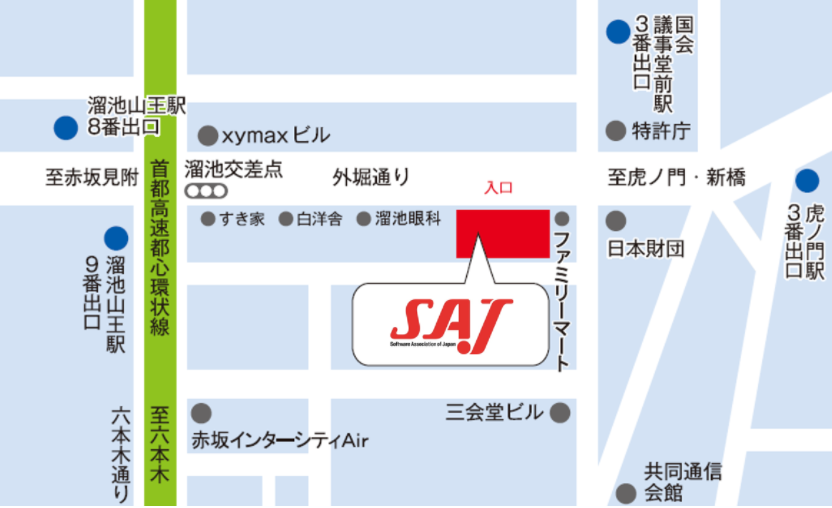 この「参加申込書」の所定の項目にご記入の上、PDFをEメールにてお送りください。折り返し、iCDAより請求書等をお申込み責任者様宛にお送りいたします。一般社団法人ソフトウェア協会〒107-0052 東京都港区赤坂1-3-6 赤坂グレースビルTEL：03-3560-8440　URL：https://www.saj.jp/E-mail：gyoumu1@saj.or.jp【主催】一般社団法人ソフトウェア協会（SAJ）【共催】一般社団法人iCD協会（iCDA）【お問合せ・お申し込み】一般社団法人ソフトウェア協会(SAJ)住所：〒107-0052 東京都港区赤坂1-3-6 赤坂グレースビルTEL：03-3560-8440　 E-mail：gyoumu1@saj.or.jpURL：https://www.saj.or.jp２０２３年度「第９期　ｉ コンピテンシ ディクショナリ活用ワークショップ」参加申込書8日間：11月28日(火)、12月14日(木)、1月11日（木）、26日（金）、2月22日（木）、3月6日(水)、26日(火)、4月以降１日（個社別）「個人情報の取扱いについて」をご確認の上、お申込み下さい。（SAJ Webページ「個人情報保護方針」 URL：https://www.saj.or.jp/privacy/index.html）
（iCDA Webページ「Privacy Policy」　URL：https://www.icda.or.jp/privacy/）２０２３年度「第９期　ｉ コンピテンシ ディクショナリ活用ワークショップ」参加申込書8日間：11月28日(火)、12月14日(木)、1月11日（木）、26日（金）、2月22日（木）、3月6日(水)、26日(火)、4月以降１日（個社別）「個人情報の取扱いについて」をご確認の上、お申込み下さい。（SAJ Webページ「個人情報保護方針」 URL：https://www.saj.or.jp/privacy/index.html）
（iCDA Webページ「Privacy Policy」　URL：https://www.icda.or.jp/privacy/）フ　リ　ガ　ナフ　リ　ガ　ナ貴　　社　　名貴　　社　　名貴 社 住 所（請求書送付先）貴 社 住 所（請求書送付先）〒〒〒〒〒資本金資本金百万円従業員数従業員数□1-50、□51-100、□101-300、□301-999、□1000以上□1-50、□51-100、□101-300、□301-999、□1000以上お申込み責任者所属部署名お申込み責任者役　職　名お申込み責任者フ　リ　ガ　ナお申込み責任者氏　　　名お申込み責任者電話番号FAX番号FAX番号お申込み責任者Ｅ－ｍａｉｌ参加者フ　リ　ガ　ナフ　リ　ガ　ナフ　リ　ガ　ナ参加者氏　　　名氏　　　名氏　　　名参加者フ　リ　ガ　ナフ　リ　ガ　ナフ　リ　ガ　ナ参加者氏　　　名氏　　　名氏　　　名参加者フ　リ　ガ　ナフ　リ　ガ　ナフ　リ　ガ　ナ参加者氏　　　名氏　　　名氏　　　名